AgendaCall to Order, Public NoticePublic Testimony Will Be Taken on All Agenda Items as Those Items Occur During the MeetingRoll Call, QuorumReview and Approval of February’s Meeting MinutesCommittee Updates by Committee ChairsCommunications Committee – Davlynn RacadioUpdate on 9-1-1 Goes to Washington Conference and Meeting with our Legislators.National Telecommunicators Week April 9-15, 2023; Volunteer Agency Needed to Draft the Proclamation for the Governor’s Signature.Technical Committee – Shawn KurataniCreation of Legislative Committee to Revise HRS Chapter 138Update on 20 Character Limit in Location Field for 9-1-1 CallsHonolulu Police Department Requesting to Increase Tricon/Central Square Conference from $11,250 to $12,000Maui Public Safety Answering Point Requesting $415,000 for the Last Pictometry Flyover.Advisory Committee – Everett Kaneshige (Ah Lan Leong)Status Update on HB 1398 (Formation of Bargaining Unit for 9-1-1 TelecommunicatorsStatus Update on SB 1572 SD1 (Creates a Separate Bargaining Unit (16) for City & County of Honolulu Emergency Services Department Employees)Research on the Emergency Operations Center (EOC) Grant Program on the Eligibility Requirements.Finance Committee – Lisa HiraokaReview of Monthly Y-T-D (Year to Date) Cash FlowRequesting all Public Service Answering Points Submit Balances of EncumbrancesHonolulu Police Department Requesting to Increase Tricon/Central Square Conference from $11,250 to $12,000Maui Public Safety Answering Point Requesting $415,000 for the Last Pictometry Flyover.Public Service Answering Point Status Updates on Recruitment and other Personnel IssuesKauai Police Department – Ariel RamosUpdate on Recruitment Process/Strategies and Personnel TrainingUpdate on Personnel Issues and VacanciesOahu Police Department – Aaron FariasUpdate on Recruitment Process/Strategies and Personnel TrainingUpdate on Personnel Issues and VacanciesOahu Fire Department – Shawn KurataniUpdate on Recruitment Process/Strategies and Personnel TrainingUpdate on Personnel Issues and VacanciesOahu Emergency Medical Services – Lorrin Okumura, Diana Chun, Frannie ChungUpdate on Recruitment Process/Strategies and Personnel TrainingUpdate on Personnel Issues and VacanciesMaui Police Department – Davlynn RacadioUpdate on Recruitment Process/Strategies and Personnel TrainingUpdate on Personnel Issues and VacanciesMolokai Police Department – Davlynn RacadioUpdate on Recruitment Process/Strategies and Personnel TrainingUpdate on Personnel Issues and VacanciesHawaii Police Department – Robert FujitakeUpdate on Recruitment Process/Strategies and Personnel TrainingUpdate on Personnel Issues and VacanciesHawaii Fire Department – Vern HaraUpdate on Recruitment Process/Strategies and Personnel TrainingUpdate on Personnel Issues and VacanciesExecutive Director’s ReportReview and Approval of Fiscal Year 2021-2022 Audit Report by Egami & Ichikawa for $14,000Items for Discussion, Consideration, and Action911 Timeline Update (Akimeka)Status Report on All CountiesDiscussion on Continuation of Virtual MeetingsBoard Chair Requesting Agencies to Review Fiscal Year 2023 Budgets to Determine if Unused Funding Can be Utilized for Other Agency Needs.Discussion/Questions on Amended Conference and Travel GuidelinesUpdate on Transition to Central Pacific Bank (Transition Documents)Honolulu Police Department Requesting to Increase Tricon/Central Square Conference from $11,250 to $12,000Additional Items Proposed by Meeting Attendees.AnnouncementsFuture Virtual Meeting Dates/Times (9:00AM-12:00PM)Thursday, April 13, 2023 (Combined Meeting)Thursday, May 11, 2023 (Combined Meeting)Thursday, June 8, 2023 (Combined Meeting)Future Conference Dates (3 Months of Advanced Approval Required)Pictometry/EagleView, April 24-27th, San Antonio, TXNENA (National Emergency Number Association) Conference & Expo, June 17-22nd, Grapevine, TXAPCO (Association of Public-Safety Communications Officials) Conference & Expo, August 6-9th, Nashville, TNAdditional Announcements from Meeting AttendeesOpen Forum: Public comment on issues not on the Board Meeting AgendaExecutive SessionDiscussion on Personnel MattersAdjournmentJOSH GREEN, M.D.GOVERNORKe Kiaʻāina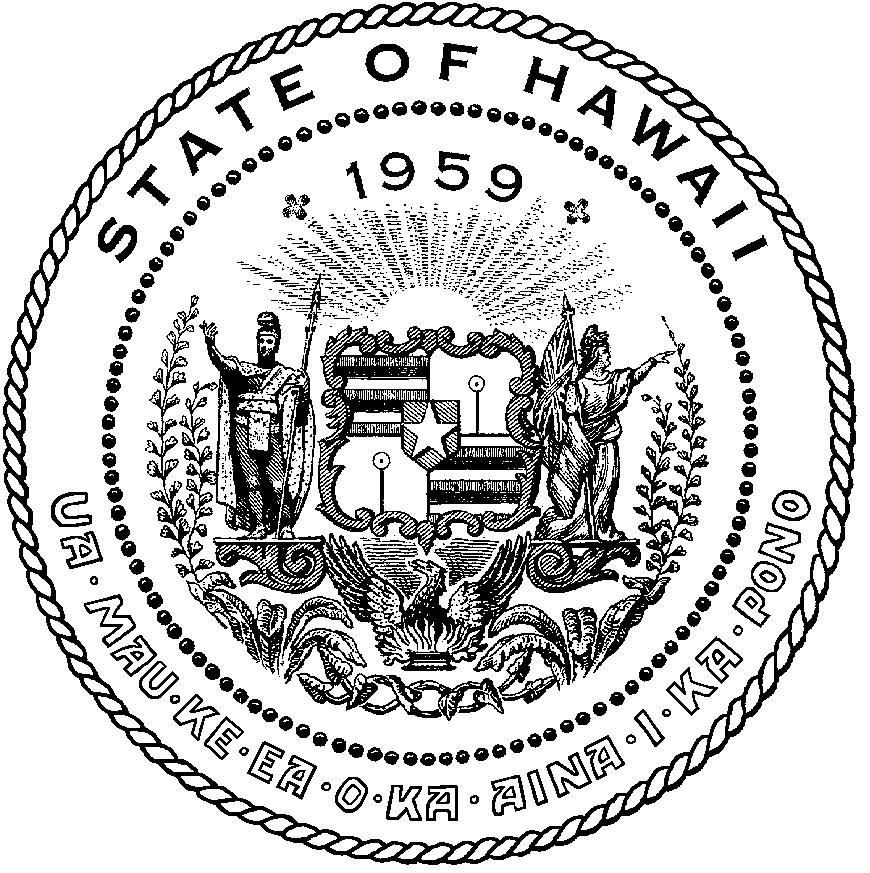 KEITH A. REGANCOMPTROLLERKa Luna Hoʻomalu Hana LaulāMEOH-LENG SILLIMANDEPUTY COMPTROLLERKa Hope Luna Hoʻomalu Hana LaulāSTATE OF HAWAIʻI | KA Mokuʻāina o HawaiʻiDEPARTMENT OF ACCOUNTING AND GENERAL SERVICES | KA ʻOihana LOIHELU A LAWELAWE LaulāP.O. BOX 119, HONOLULU, HAWAII 96810-0119Enhanced 911 Board MeetingVirtual Meeting – Microsoft TeamsCall-In: 808-829-4853; Phone Conf ID: 668 922 150#Physical location: Kalanimoku Bldg. Room 426, 1151 Punchbowl St., Honolulu, is available to the public and is guaranteed to be connected to the remote virtual meeting.Join on your computer, mobile app or room device Click here to join the meeting Meeting ID: 277 677 568 403 
Passcode: g3snhg Download Teams | Join on the webContact for Meeting Information/Testimony Submission; Royce Murakami, State of Hawaii, Enhanced 911 Board, Room 411A, 1151 Punchbowl Street, Honolulu, HI 96813royce.m.murakami@hawaii.gov"In the event that audiovisual communication cannot be maintained by all participating board members and quorum is lost, the meeting will automatically be recessed for 30 minutes, during which time an attempt to restore audiovisual communication will be made. If such attempt to restore is unsuccessful within said 30 minutes, all board members, members of the public, staff and other interested individuals shall log on again to the Teams link on this Notice, whereby audio communication will be established for all participants and the meeting will continue. If reconvening the meeting is not possible because audio and visual communication cannot be re-established, the meeting will be terminated."Thursday, March 9, 20239:00 am – 12:00 pm